TO:	Regional District of Okanagan Similkameen	FILE NO.:	 A2021.003-ZONEFROM:	Name:	_____________________________________________________								(please print)Street Address:	______________________________________________________Date:	______________________________________________________RE:		Electoral Area “A” Official Community Plan (OCP) Amendment Bylaw No. 2905.02Electoral Area “A” Zoning Amendment Bylaw No. 2451.319330 202nd Avenue (“Willow Beach”)My comments / concerns are:	I do support the proposed rezoning of the subject parcel.	I do support the proposed rezoning of the subject parcel, subject to the comments listed below.	I do not support the proposed rezoning of the subject parcel.Feedback Forms must be completed and returned to the Regional District 
prior to noon on the day of the applicable Regional District Board meeting.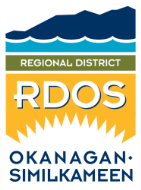 Feedback FormRegional District of Okanagan Similkameen101 Martin Street, Penticton, BC, V2A-5J9Tel: 250-492-0237 / Email: planning@rdos.bc.caWritten submissions received from this information meeting will be considered by the 
Regional District Board prior to 1st reading of Amendment Bylaw Nos. 2905.02 & 2451.31.